令和5年度つやま健康ポイントのアンケート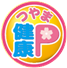 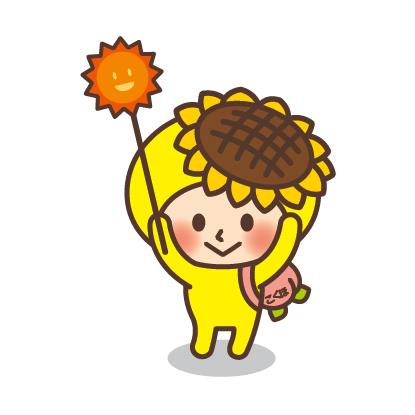 あてはまる番号に○を付けてください。年代について① ２０代　 ② ３０代　 ③ ４０代　 ④ ５０代   ⑤ ６０代   ⑥ ７０代つやま健康ポイントには誰と参加しましたか① １人　　② 家族（夫婦・親子など）　　③ 友人　　④ その他今回は何回目の参加ですか① 初めて　　② 2回目　　③ 3回目つやま健康ポイントに参加した理由（複数回答可）① 自分の健康づくりのため　　　② 家族・友人のすすめ③ 商品券がもらえるため　　　　④ その他（　　　　　　　　　　　　　　　　　）今年度、特定健康診査（健診）又は人間ドックを受けましたか  　① つやま健康ポイントがきっかけて受けた　　② 以前から受けている 　 ③ 受けていない（該当理由に○を付けてください。※複数回答可）　　　ⅰ）たまたま受けなかった　　ⅱ）ほとんど受けていない　　ⅲ）受けたことがない　　　　　　 対象年齢（40歳）に達していない　／　時間がない　／　行くのが面倒　　　　　　 日頃検査している　／　受け方がわからない　／　検査結果がこわい　　　　　　 自分は健康だと思っている　／　その他（　　　　　　　　　　　　　　）つやま健康ポイント事業の効果について（複数回答可）① 食生活などを見直しするきっかけになった　　② 運動するきっかけになった③ 家族や友人と健康や運動の話をするようになった④ 健診（人間ドック）や地域の行事などに参加するきっかけになった⑤ その他（　　　　　　　　　　　　　　　　　　　　　　　　　　　　　　）つやま健康ポイントを利用されてどうでしたか① 満足　　② おおむね満足　　③ やや不満　　④ 不満つやま健康ポイントについてご意見・ご希望があればお聞かせください